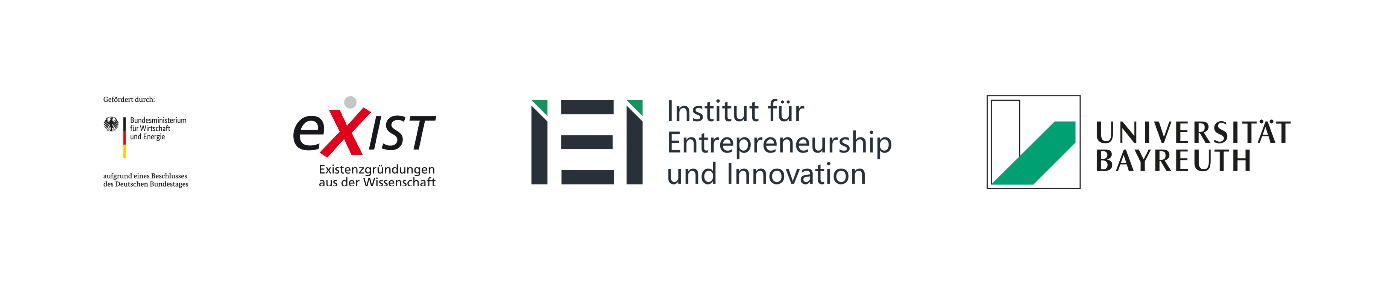 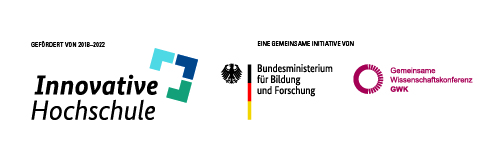 Universität Bayreuth, 95440 BayreuthStellenausschreibung SHK für das Institut Entrepreneurship und Innovation		Bayreuth, 31.01.2023Du hast Interesse an einer Tätigkeit als Studentische Hilfskraft im Transfer-Bereich mit Fokus auf Digitaler Zwilling (m/w/d)?Das Institut für Entrepreneurship und Innovation sucht zum nächstmöglichen Zeitpunkt Unterstützung im Bereich Transfer! Du bist kreativ, neugierig und möchtest Deine Energie nutzen, um etwas Neues zu schaffen? Das ist super! Bei uns hast Du die Gelegenheit, von Anfang an dabei zu sein und das Innovationsökosystem in und um Bayreuth im Rahmen des Instituts voranzutreiben. Dabei eruieren wir derzeit die Möglichkeit unsere Transferarchitektur als digitaler Zwilling virtuell abzubilden. Klingt spannend? Es handelt sich um eine befristete Tätigkeit im Transfer-Bereich im Umfang von bis zu 40 Stunden pro Monat. Deine vorrangigen Aufgaben:Wissenschaftliche und praxisorientierte Recherche zum Thema Digitaler Zwilling im Kontext von Transferaktivitäten, Unternehmenskooperationen und HochschulenSupport bei der Erstellung von Materialien, bspw. Präsentationen, GrafikenUnterstützung bei administrativen ProzessenVoraussetzungen:Abgeschlossenes Bachelor-Studium (Informatik, Wirtschaftsinformatik, Betriebswirtschaftslehre mit Schwerpunkt Informatik/Wirtschaftsinformatik oder vergleichbarer Studiengang) Selbständiges, zuverlässiges sowie lösungs- und ergebnisorientiertes ArbeitenMöglichkeit, um vor Ort bei Veranstaltungen zu unterstützenHohes Maß an Eigeninitiative und KreativitätSehr gute Kenntnisse in Standard-Software (MS Office) Wünschenswert: Erste Erfahrungen im Bereich „digitaler Zwilling“Wir bieten:Spannende Tätigkeit im Arbeitsfeld Innovation- und Gründungsmanagement (Institut für Entrepreneurship & Innovation)Kreative Arbeitsumgebung sowie ein angenehmes und motivierendes Arbeitsumfeld in einem jungen, dynamischen TeamEinblicke in Projektarbeit und ProjektmanagementDie Tätigkeit bietet Dir darüber hinaus interessante Einblicke in Projekte zu den Themen Entrepreneurship und Innovation sowie wertvolle Erfahrungen für das eigene Studium.Die Universität Bayreuth tritt für die Geschlechtergerechtigkeit ein und strebt eine Erhöhung des Anteils von Frauen in Forschung und Lehre an. Bewerbungen von Frauen sind daher ausdrücklich erwünscht; Frauen werden bei gleicher Eignung, Befähigung und fachlicher Leistung bevorzugt berücksichtigt, sofern nicht in der Person eines Mitbewerbers liegende Gründe überwiegen. Schwerbehinderte werden bei gleicher Qualifikation bevorzugt eingestellt.Bitte schicke Deine Bewerbung mit den üblichen Bewerbungsunterlagen (Deinem Lebenslauf, einer kurzen Darstellung Deiner Motivation) bis zum 26. Februar 2023 per E-Mail an David Eder (david.eder@uni-bayreuth.de). Er ist auch bei Fragen Dein Ansprechpartner. Wir freuen uns auf Deine Bewerbung!Das Team des Instituts für Entrepreneurship & Innovation der Universität Bayreuth